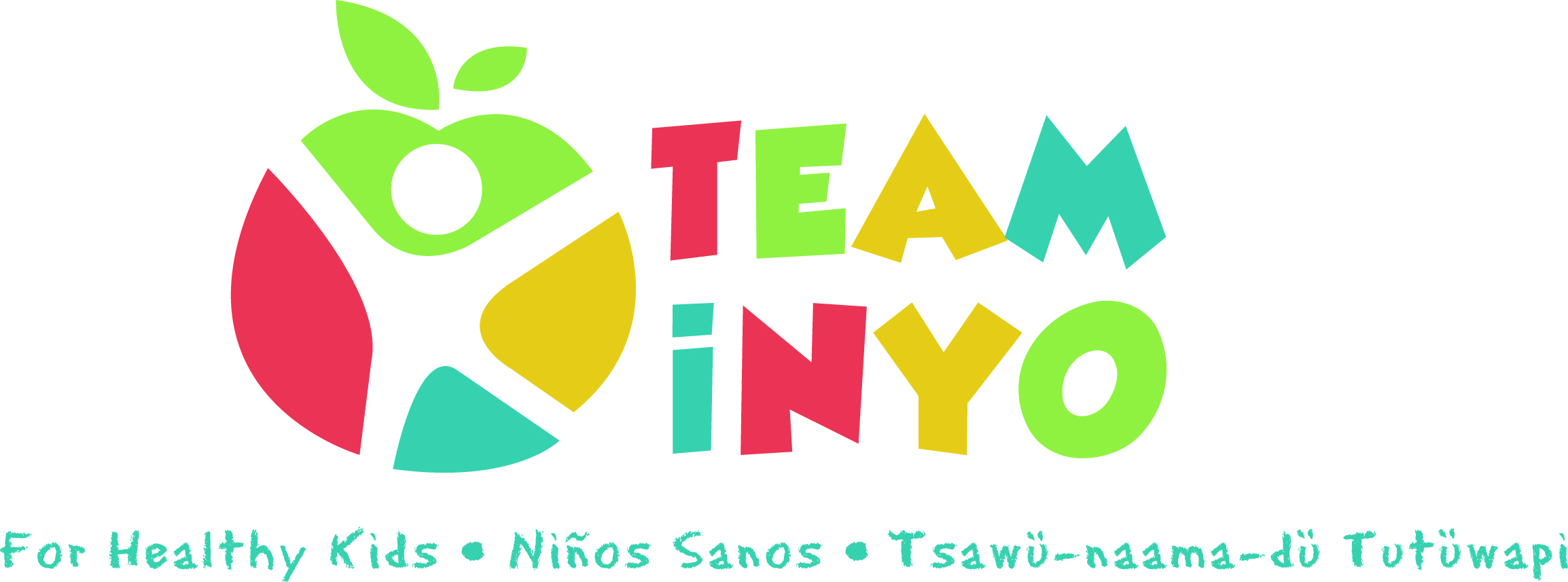 Meeting AgendaJuly 30th 20202:15 PMVia ZoomCheck in – Introductions							2:15	pmDebrief on Facebook May Mental Health Walk/Run Event	2:30  pmJulie Guest Speaker Website Designer 					2:45  pmGoals and Projects: ^ FB Likes/School Activities			3:00  pm		-Website TBD-Park RX (On Hold)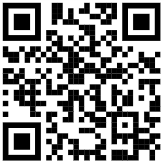 -Our Voice tool – ideas?-What’s next?							Wrap-up/Team Inyo Blog Sign UpsAction StepPerson ResponsibleDue Date/Check -in